NÁVRHUZNESENIE VLÁDY SLOVENSKEJ REPUBLIKYč. ...  z ..... k návrhu zákona, ktorým sa mení a dopĺňa zákon č. 357/2015 Z. z. o finančnej kontrole a audite a o zmene a doplnení niektorých zákonov v znení neskorších predpisovVládaA.  schvaľuje A.1.	návrh zákona, ktorým a mení a dopĺňa zákon č. 357/2015 Z. z. o finančnej kontrole a audite a o zmene a doplnení niektorých zákonov v znení neskorších predpisov;B.   poverujepredsedu vlády B.1. 	predložiť vládny návrh zákona predsedovi Národnej rady SR na ďalšie ústavné prerokovanie,podpredsedu vlády a ministra financií B.2.	uviesť a odôvodniť vládny návrh zákona v Národnej rade SR.Vykonajú:	predseda vlády, 	podpredseda vlády a minister financiíNa vedomie: 	predsedovi Národnej rady SR Číslo materiálu:Predkladateľ:podpredseda vlády a minister financií Slovenskej republiky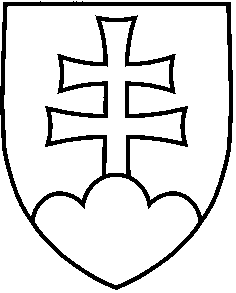 